Hry použité při online hodinách-  „Pustý ostrov“Žáci mají určené pořadí Já začínám větou: ,, S sebou na pustý ostrov bych si vzal/a…“ a doplním to, co bych si s sebou pravděpodobně vzala (láhev).Po mně si přebírá slovo jeden z žáků a začíná větu ,, S sebou na pustý ostrov bych si vzal/a láhev…“ a doplní větu o jeho nápad (baterku), je ale nutné, aby zopakoval věci, které byli řečené již před ním.Vzniká tak řetězec slov, které si žáci musí zapamatovatPokud máme dostatek času, tak hru můžeme oživit i tak, že se vytvoří dvojice, kde se společně domluví na 5 potřebných věcech, které by si dvojice vzala s sebou, protože naše loď, na které se nacházíme se potápí a z kajuty si mohou žáci vzít jen něco, mohou vybrat pouze z těch věcí, které jsme použili při hře. Jde zde o domluvu a komunikaci mezi jedním a druhým člověkem.Poté utvoříme skupinky spojením několika dvojic, podle počtu žáků vzniknou například 4 skupiny. Zde se už komunikuje ve skupině a vybírají se jen 4 věci, které si skupina vezme s sebou na ostrov nejedná jen jeden člověk sám za sebe, ale zodpovídá za celou skupinku a domlouvají se, co se vezme s sebou na ostrov. Bohužel na ostrově neztroskotá pouze jeden člověk, ani skupinka ale rovnou celá posádka a pasažéři a teď se vybírají pouze 4 věci, které se musejí vybrat pro celou třídu a zapsat na finální listinu.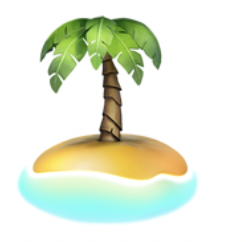 Z každé skupinky se vybere jeden mluvčí a ten prezentuje výběr dané skupiny, obhájí si věci, které chtějí mít na závěrečném listě. Tento moment by se měl podobat “soudu“ kde žáci obhajují svůj výběr a chtějí jej mít na závěrečné listině. Ostatní skupiny musí s výběrem souhlasit.Na závěr se po domluvě vše sepíše na papír a vyhrává ta skupina, která dostala do finále nejvíc svých produktůUčí to žáky asertivitě a naslouchání + pochopení druhých (zjištění proč to tam chtějí, co a jak mysleli)Hra na paměť.„A naštěstí a naneštěstí“ 	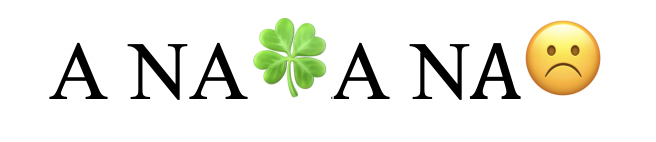 Hra na rozvoj kreativity			Ukázka kontrastu Žáci mají určené pořadí Jeden hráč startuje hru tím, že položí základní větu například: Jednoho krásného zimního dne otevřela Madlenka okno od své ložnice.Ostatní žáci, kteří přebírají slovo musí již před každou větu přidat spojení ,,A naštěstí nebo A naneštěstí“ Tímto navazují na příběh a doplňují jej, každý přidá přibližně jednu větu, někdy může i dvě. Vytváří kontrast v situacích, musejí být kreativní a přemýšlet tak, aby vytvořili situaci, která neztratí pointu příběhu.Vzniká tak tedy příběh: Jednoho krásného zimního dne otevřela Madlenka okno od své ložnice. A naneštěstí jí všechen sníh z okna spadl do postele. A naštěstí byla středa a každou středu maminka pere ložní prádlo…Rozvoj kreativity, schopnost držet se logiky textu, spolupráce a návaznost na předchozí věty.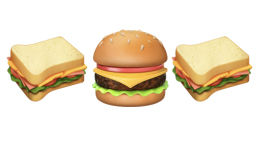 „Chleba (na chleba si dám)“ Zábavná hra na paměť, pro rozehřátí na začátek hodinyHra začíná větou: Dám si chleba s… následně může žák doplnit cokoliv ho napadne, poté předává slovo někomu jinému, ten má za úkol zopakovat suroviny, které již na chlebu máme a přidat jednu svou.Takto se dostáváme klidně i ke 40 surovinám na chlebu a žáci si je musí všechny pamatovat, a to nejen opakováním.Jakmile řekneme poslední surovinu na náš ch  léb, poslední žák dovrší náš SANDWICH chlebem navrch. Tímto se hra ukončí a na závěr mají žáci za úkol náš celý sandwich nakreslit, aby byli vidět jednotlivé suroviny. Tímto komplexněji ověřujeme paměť i z jiného úhlu než jen opakování slov.„Příběh po slově“S žáky vytváříme příběh. Každý řekne jedno slovo a podle pořadí každý něco do našeho příběhu doplní. Vznikají obohacená souvětí a tím i náš příběh. Ten může, ale nemusí být tematický (například Vánoční)Byl, jednou, jeden, malý, trpaslík, který….Každý z žáků má jinou představivost a může příběh odklonit úplně jiným směrem a my můžeme krásně pozorovat rozmanitost a různorodost nápadů a myšlenekPříběh můžeme bud jen vytvářet anebo si hru ztížit i tak, že si budeme muset předchozí slova pamatovat a před tím, než přidáme svou část musíme zopakovat příběh od začátku a následně na něj navázat.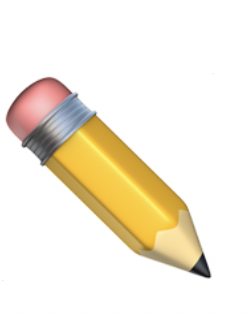 Je to jedna z nejoblíbenějších her a vím, že se to zdá nemožné, ale děti si pamatují příběhy, které ONI vymýšlí!Rozvoj kreativity a paměti„Tužku předávám s/bez“ (video)  Tato hra je ideální pro prezenční formu, ale mně fungovala skvěle i na online hodináchJá si určím jeden symbol (může to být slovo, obličej, gesto, pohyb, cokoliv…)Všichni si před sebe dáme tužku abychom simulovali její podávání.Mám dvě možnosti, bud podávat tužku S (se symbolem, tím že jej při jeho předávání ukážu/předvedu) nebo BEZ (bez symbolu, tím, že jej při předání neukážu/nepředvedu)Příklad: Já jsem si vybrala jako svůj symbol ÚSMĚV. Jakmile budu předávat tužku a usměji se u toho, řeknu ,,Předávám tužku S“. Žák si tužku převezme a odpoví ,,Já si přebírám, tužku S a předávám tužku BEZ“ (samozřejmě tyto fráze může měnit podle toho co si myslí)Žáci mají za úkol předávat si tužku, zkoušet symboly, pozorovat okolí, co kdo dělá když je S a co kdo dělá, když je BEZ a cílem je přijít na můj SYMBOL.Ti kteří symbol uhádnou nechávají si jej pro sebe a pokračují ve hře„ťup, ťup, ťup, ťup, ťui“ (video)Hra s prakticky podobným postupem jako předchozí.Žák pracuje s rukou (ukázka na videu) a má za úkol přijít na správné řešení a symbolRozvoj pozornosti, všímavostiŘešení je: složení rukou po dokončení práce s rukou„Vidím/nevidím hvězdy“ (video)  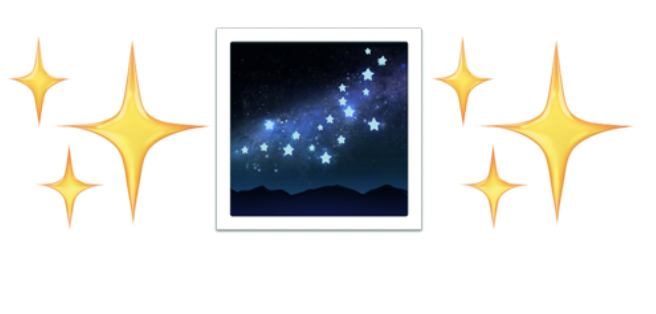 Opět, tato hra má stejný princip jako dvě předchozí a mezi žáky je velice oblíbená.Máme prstýnek, který je předáván po kruhu (v distanční formě můžeme předvést tak, že si každý připraví kroužek, prstýnek nebo náramek před sebe a vezme si jej až na něj přijde řada)Jakmile si převezmeme prstýnek podíváme se skrz něj na nebe a řekneme bud VIDÍM/NEVIDÍM HVĚZDY.Opět je určen nějaký symbol, na který musejí žáci přijít.Řešení je: Vidím hvězdy pouze v případě, že poděkuji za předání prstýnkuTato hra má výchovný charakter a nutí žáka přemýšlet nad situací, co kdo udělal…„Myslím si osobu, zvíře, rostlinu věc“Vybereme jednoho žáka, který si myslí jednu věc, osobu, zvíře nebo rostlinuMy se ho ptáme na otázky, na které on může odpovědět pouze ANO-NE.Zprvu se ptáme na obecné věci (Je to zvíře? Jedná se o savce? Má srst? a později se dostáváme do středu dění.Žáci se v průběhu hry střídají. Valná většina žáků vybírala opravdu obtížnější postavy jako například Walt Disney, Frankenstein, což znamená, že můžete zvolit i obtížnější variantu než jen se zvířaty.„Reklamace“Vyberou se 2 hráči, jeden si zacpe uši nebo odejde z videohovoruOstatní vymyslí nebo jim někdo vymyslí slovo. Každý hráč musí mít jiné slovo! Jeden hráč je prodávající druhý reklamuje. Prodavač se baví o svém zboží (slově) a reklamující se také baví o zboží (slově), které si koupil. Ale každý hráč má jiné slovo. Cílem hry je uhodnout, co má spoluhráč za slovo. Rozvoj představivosti, kreativity„Číšník“Z žáků je vybrán jeden číšník a ostatní jsou hosté. Je sehrána klasická scéna příchodu hostů, kteří si vybírají pokrm. (Pokud je žáků ve skupině málo, vybere si každý předkrm, hlavní chod, polévku, nápoj a dezert- Pokud je žáků ve skupině dost, každý si vybere pouze 2 věci)Hosté přednesou své objednávky a číšník bude mít za úkol si je zapamatovat.Následně má 3 minutky na to, sepsat si do připravených čtverečků (zasedacího pořádku u stolu) pokrmy, které si kdo objednal.Pokrmy poté přinese hostům tak, že se vytvoří scéna a číšník “podává- říká“ pokrmy, které si kdo objednal.